Grupa AMETIST u saradnji sa Malom galerijom ULUPUDS-aorganizuje izložbu:MOZAIK MALOG FORMATA VIIINa izložbi mogu učestvovati svi domaći i strani umetnici koji se bave mozaikom.Izložba se otvara u utorak 15. oktobra 2013. u 19h. Mala galerija ULUPUDS-a, Uzun Mirkova 12, Beograd.Propozicije: Svaki autor može učestvovati sa jednim do dva rada u tehnici mozaika, koji su nastali u poslednjih godinu dana, ograničenog formata do 25x25 cm. Pozvamo sve zainteresovane umetnike da pošalju svoje prijave  na adresu grupa.ametist@gmail.com. Uz popunjenu prijavu (formular je na kraju ovog teksta) poslati fotografiju rada u digitalnoj formi 300 dpi jpg, kao i biografiju, najkasnije do 30. septembra 2013. kada će biti obavljeno žiriranje.Predaja radova je u ponedeljak 12. oktobra od 10h do 15h u galeriji u ulici Uzun Mirkova 12, u Beogradu.Organizatori ne snose odgovornost za oštećenje radova koji nisu propisno tehnički izvedeni (izliveni) i adekvatno opremljeni.Participacija:Svi izlagači participiraju 1000 din u troškovima štampanja materijala (katalog, pozivnice, plakat). Nagrade:I ove godine će biti dodeljene tri nagrade. Dobitnicima nagrada će biti dodeljene plakete. 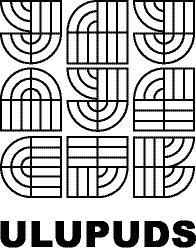 MALA GALERIJA ULUPUDS-aUzun Mirkova 12, 11000 BEOGRADKustos: Maja Škaljac-Stanošević2622 582, e-mail: malagalerijaulupudsa@gmail.com 
radno vreme od 10-20h, subotom 10-16h, nedeljom ne radi.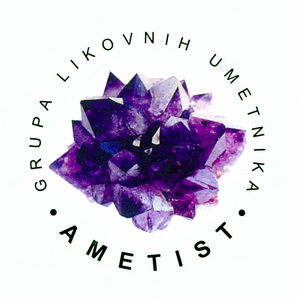  Grupa AMETISTKontakt osoba: Petar Vujošević     063/72 44 003e-mail: petar.vujosh@gmail.comP R I J A V AZA IZLOŽBUMOZAIK MALOG FORMATA VIII2013. NAZIV RADA, DIMENZIJE, GODINA NASTANKA I CENA________________________________________________________________________________________________________PODACI O AUTORUIME I PREZIME _____________________________________________ADRESA ___________________________________________________TELEFON __________________________________________________e-mail ____________________________________________________ Datum __________________                                                      Potpis     ________________________________